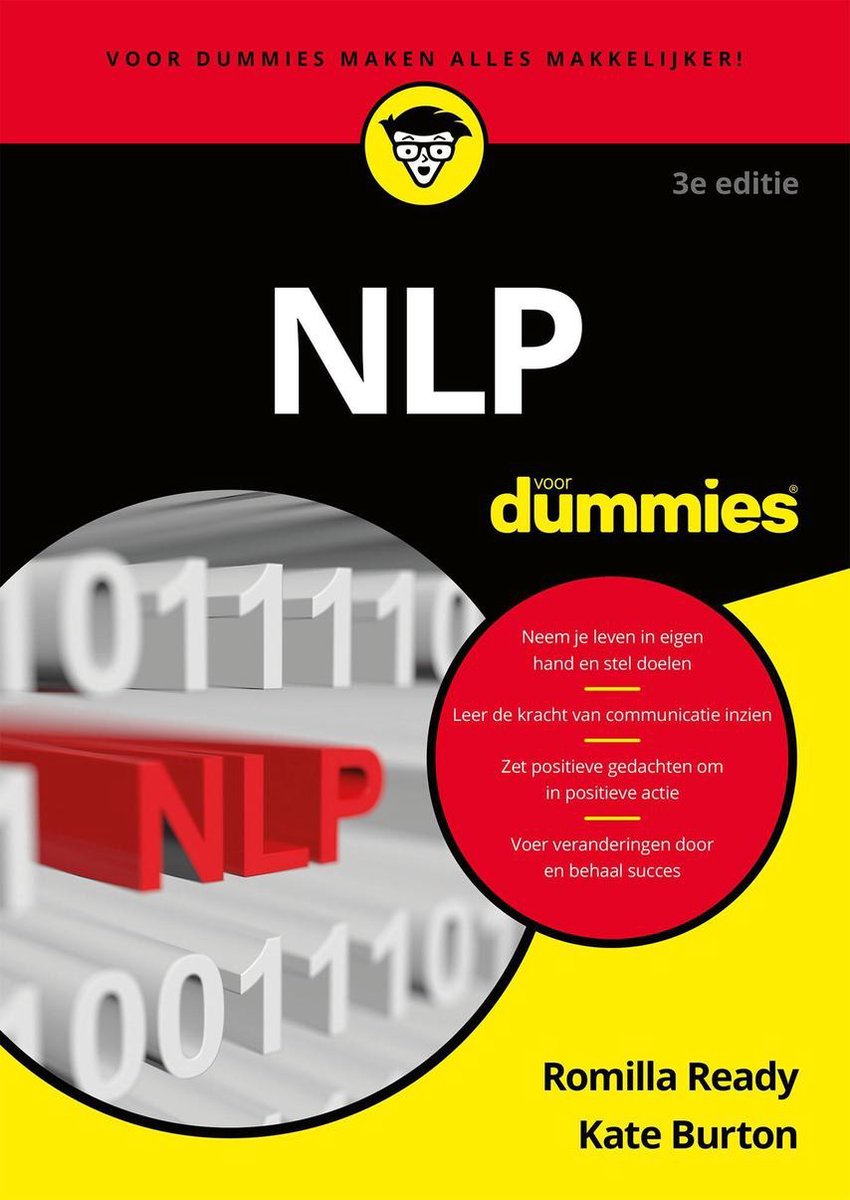 
h
 De Nederlandse
GrondwetNaam: ___________________________________________Klas: ____________Klas 3 HAVOGeschiedenis: StaatsinrichtingHoofdstuk 2: Naar een democratisch politiek systeemNaam: ___________________________________________Klas: ____________Klas 3 HAVOGeschiedenis: StaatsinrichtingHoofdstuk 2: Naar een democratisch politiek systeemNaam: ___________________________________________Klas: ____________Klas 3 HAVOGeschiedenis: StaatsinrichtingHoofdstuk 2: Naar een democratisch politiek systeemJaartal1814 / 181518481917 / 1919Welke paragrafen in het boek?§1.2 en het begin van §2.2Vooral §2.2, deels in §2.3, §2.4 en §2.5Vooral §2.5, deels in §2.3 en §2.4Inhoud in geleerde taal (begrippen enz.)Inhoud in dummy-taalVrijheidsmeter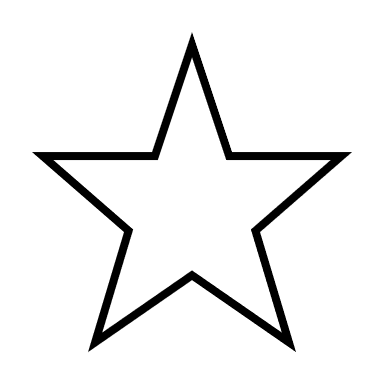 GelijkheidsmeterDemocratiemeterIntroductieOnder het motto ‘Klein maar fijn!’ bestaan er tientallen boekjes met de titel ‘… voor dummies’. Ze gaan over van alles: wiskunde, schaken, relatietips, breien, ADHD, internet, klussen, boeddhisme, vader worden, Minecraft redstone, … Jullie gaan bezig met ‘De Nederlandse grondwet voor dummies’. WAT ga je doen? Jullie gaan een overzicht maken van de belangrijkste Nederlandse grondwetten / grondwetswijzigingen. Maar omdat de echte grondwet onleesbaar is geschreven, gaan jullie ze vertalen voor dummies. Zorg dat je broertje van 5 het nog kan begrijpen!WAAROM ga je dat doen?De echte grondwet is niet echt geschreven voor mensen zoals jij en ik. Maar we moeten hem wel begrijpen. Er is geen betere manier om te kijken of je het snapt dan je het te laten uitleggen aan een dummy!HOE ga je dat doen? Per grondwet 3 stappen:Stap 1: Zoek informatie op over de verschillende grondwetten. Noteer die (met de historische, geleerde begrippen) in het eerste vak van je A3-vel. > Spieken? Op je A3-vel staat in welke paragraaf je moet zijn > Zorg dat je (waar nodig) iets zegt over de macht van het parlement en van de koning, over de taak van de overheid, over subsidies voor scholen, over vrijheid en gelijkheid en over wie er wel en geen stemrecht hadden Stap 2: Vertaal de informatie in dummy-taal. Gebruik korte zinnen en korte woorden, die een kind van 5 begrijpt. Noteer dit in het tweede vak van je A3-vel. Stap 3: Geef elke grondwet onderaan het A3-vel een rating van 0 tot 5 sterren voor drie criteria:Hoeveel vrijheid hadden burgers?Hoeveel gelijkheid was er in Nederland?Hoe democratisch was Nederland? 